BeosztásA mese alapján készítsd el Ami beosztását!Rajzold le azokat a tevékenységeket, amik hiányoznak a képről!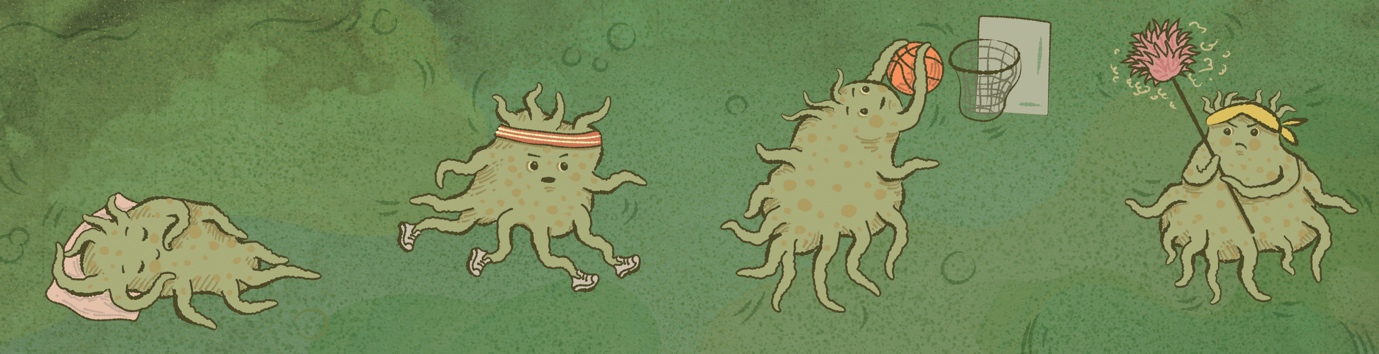 Készítsd el Amő és Őba beosztását! Használd a fantáziádat!„Kosár- és focicsapat is alakult, túraegyesületet, filmklubot és olvasókört hoztak létre.” Válassz ki a hobbik közül egyet, készíts plakátot, amin egysejtűeket hívsz, hogy csatlakozzanak!HÉTFŐKEDDSZERDACSÜTÖRTÖKPÉNTEKSZOMBATVASÁRNAPHÉTFŐKEDDSZERDACSÜTÖRTÖKPÉNTEKSZOMBATVASÁRNAPAMŐŐBA